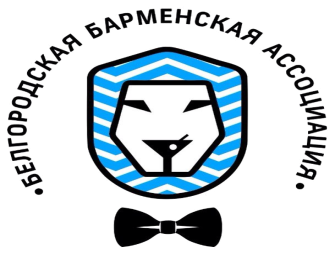 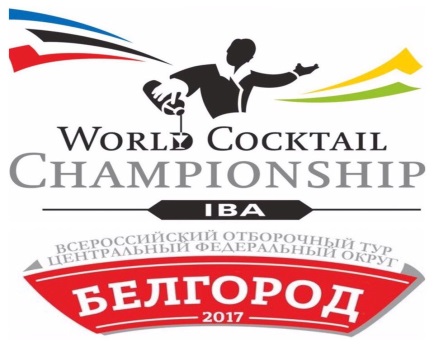 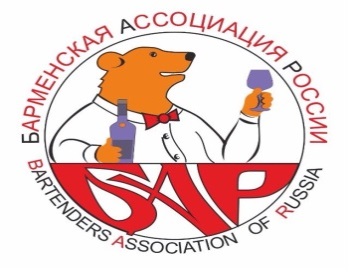                          WCC 2017 RUSSIA ЦФО (Белгород)ОЦЕНОЧНЫЙ ЛИСТ ТЕХНИЧЕСКОГО ЖЮРИНОМИНАЦИИ «ФЛЕЙРИНГ»Участник №__________________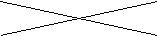 WCC 2017 RUSSIA ЦФО (Белгород)ОЦЕНОЧНЫЙ ЛИСТ ДЕГУСТАЦИОННОГО ЖЮРИНОМИНАЦИИ «ФЛЕЙРИНГ»КатегорииТехникаРазнообразиеРазнообразиеРазнообразиеШоуШоуПредставлеПредставлеПредставлеИнтер-Интер-ПаденияПаденияЧистотаЧистотаВремяВремяВремяоценокние брендание брендание брендаактивактивминминбаллыОтлично1515151520201515101010105.005.001010Очень121212121515121288885.155.1555хорошоХорошо88810108855555.305.3033Удовлетв.444554433335.455.4511Неудовлетв.000000000006.006.0000ОтличноОтличноОчень хорошоОчень хорошоОчень хорошоХорошоХорошоХорошоУдовлетвУдовлетвУдовлетвНеудНеудНеудНеудПаденияПодпись жюри:______________Подпись жюри:______________Подпись жюри:______________Подпись жюри:______________Подпись жюри:______________Подпись жюри:______________Итого:____________Итого:____________Итого:____________Итого:____________Итого:____________Итого:____________Итого:____________Участник №__________________Название коктейля_______________________________Название коктейля_______________________________Название коктейля_______________________________Название коктейля_______________________________Название коктейля_______________________________Критерии оценки авторского коктейляКритерии оценки авторского коктейляПлохоХорошоОченьОтличноКритерии оценки авторского коктейляКритерии оценки авторского коктейляПлохоХорошохорошоОтличнохорошоКрасота и стиль украшения2468(оценивается элегантность изготовленного украшения)2468(оценивается элегантность изготовленного украшения)Внешний вид коктейля2468(оценивается общее сочетание формы бокала, насыщенности цвета коктейля и его(оценивается общее сочетание формы бокала, насыщенности цвета коктейля и его2468украшения)Аромат коктейля2468(приоритет в оценке отдается новым сочетаниям в аромате)2468(приоритет в оценке отдается новым сочетаниям в аромате)Вкус коктейля2468(наивысшую оценку получают сбалансированные смеси)2468(наивысшую оценку получают сбалансированные смеси)Необычный вкус1234(вкусовые качества коктейля не копируют популярные напитки, а создают свой(вкусовые качества коктейля не копируют популярные напитки, а создают свой1234неповторимый вкус)Название коктейля1234(оценивается насколько внешний вид, аромат и вкус коктейля соответствуют его(оценивается насколько внешний вид, аромат и вкус коктейля соответствуют его1234названию)Подпись жюри: ______________Итого: ____________Итого: ____________Итого: ____________